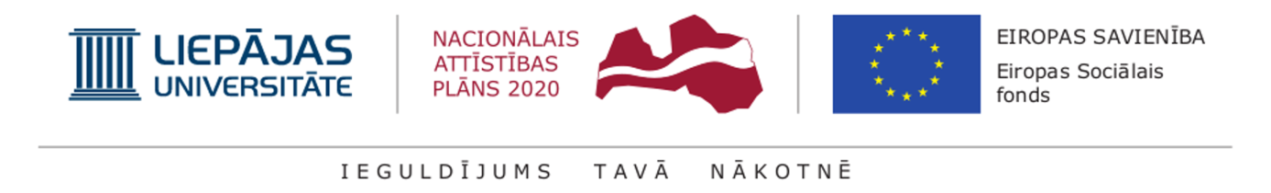 IESNIEGUMSDoktorantūras grantu saņēmēju atlasei - konkursam Liepājas UniversitātēDarbības programmas “Izaugsme un nodarbinātība” 8.2.2.specifiskā atbalsta mērķa “Stiprināt augstākās izglītības institūciju akadēmisko personālu stratēģiskās specializācijas jomās” trešās projektu iesniegumu atlases kārtas ESF projekta” Liepājas Universitātes personāla akadēmiskā karjera: kvalitāte un ilgtspēja doktora studijās”pētniecības pieteikumu atlases kārtas pētniecības pieteikumu iesniegšanaiSaziņai ar mani šī konkursa ietvaros un tās rezultātu paziņošanai lūdzu izmantot ___________________   /norādīt saziņas veidu un kontaktinformāciju/Doktoranta  ____________________ /__________________/	____._____. 20____  paraksts                               paraksta atšifrējums			Piezīmes:1. Ar * atzīmētās iedaļas aizpilda projekta administrācija.2. Iesniegumā norādītos datus Liepājas Universitāte izmantos tikai pētniecības pieteikumu administrēšanas nolūkā. UzvārdsVārds e-pasta adrese/ telefona nr.Pilsonība / Pašreizējā dzīves vietaDoktoranta granta pieteikuma iesniedzēja vārds, uzvārdsDoktora studiju programmas nosaukums, kurssPromocijas darba nosaukumsPromocijas darba vadītājsPētniecības tēmas Zinātnes nozare/-es, apakšnozare/-esPētniecības pieteikuma veids:(ar saimniecisko darbību saistīts vai saimniecisko darbību nesaistīts)Pievienojamie dokumenti:CV latviešu valodā (Europass)Pievienojamie dokumenti:Pētniecības tēmas pieteikuma zinātniskais apraksts Pievienojamie dokumenti:Diplomu kopijas par bakalaura, maģistra grādu iegūšanuPievienojamie dokumenti:Granta pretendenta statuss (Doktorantūras gada darba vērtējums (doktorantiem). Promocijas eksāmenu vērtējums (teorētisko kursu beigušajiem)Pievienojamie dokumenti:dokumenti, kas apliecina CV minētās granta pretendenta spējas, zināšanas un kapacitāti: publikāciju kopijas vai norādes uz vietnēm, kur tās ir publicētas, informācija par dalību konferencēs Pievienojamie dokumenti:Informācija par starptautisko sadarbībuPievienojamie dokumenti:Informācija par dalību konkursa kārtībā iegūto zinātnisko projektu realizācijā un/vai administrēšanā* Dokumenti pieņemti Liepājas Universitātē :20___. g. _____.______________     _____________________ /__________________/                                                                                   paraksts                            paraksta atšifrējums